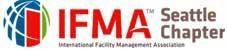 Board Mtg AgendaSEATTLE CHAPTERDate 3.9.2021 | Meeting called to order at  11:07 AM.In Attendance: Tara Galang, Melanie Danuser, Robert Blakey, Fawn Wilson, David Longmire, Jay Arcarese        Absent: Jose Diaz, Jackie Roethel, Chris Schellhase, Tony Houts11:00 – 11:10 Call Meeting to order - MelanieWelcome and call to order – Approve minutes for February meetings.  TABLED for AprilApprove financials for February.  TABLED for April 11:10 – 11:45 Current Business Internship Update (Melanie/Fawn)  Fawn, Melanie and Michael have a meeting on Friday @10:30am to discuss next steps (Membership surveys, event support, etc.)Annual Sponsorships Update (Jackie/Fawn)2 Platinum (MacMiller, Corporate Care)2 Gold (Alliance Building Services, APEX Facility Resources) 2 Silver (KONE, Puget Sound Energy) 10 Programs/Webinars (Climatech, Rentacrate, NOVO Painting, Workpointe, Allied, D-seven, Unispace, Whirlwind, Alluminia, Interstate Restoration)Education – 2021 Calendar is slated (Jackie)  See below Fall Poker Tournament (Jay) Cancelled at this time for 202111:45 -12:15 Current Business – MelanieNew Treasurer? New Director at Large? New Secretary   Any candidates please send to Tony or FawnFawn will reach out to Past President Tribo to discuss committee for the ballot and electionRobert Blakey expressed interest in the Director of Large2021-2022 Strategic Planning Meeting – May Exec BOD or BOD Contributions (Date Confirmation May Wed or Fri?   4-6 hours) -FawnFawn will connect with Tony. A poll will go out to BOD for the Dates in May (5,7,12 and 14th)Membership Update 252 Members (as of 3/9/2021) Ideas for recruitment?   CindyMeeting with Chris and Cindy to discuss any strategies from increasing membership. Discounted rate or a carry over to next year for member.Seattle Chapter has been at the min $92 for over 10 years. IFMA HQ has a 3-month grace period and a payment plan. March NYCU has gone out.  If ANYONE has any content they want to include please send to Fawn and Melanie.Spotlighted member/BOD for April David Longmire Due Date: April 1st Robert Blakey Due Date: May 1st   May issueJay Arcarese June NYCU Spotlight June 1stPlatinum Sponsor CC  SoMe Post – Tara will get that over to FawnRetired Members – Fawn has sent current list to Wodrich – More discussion to come. Tony and Fawn will attend Western Advisory Meeting. Debrief to come next month from Tony and Fawn 12:15 -12:25 Upcoming EventsWebinars FREE to members $15 for Non-members BOD Participation  March 17th WA Clean Buildings Act: Taking Early Action to Minimize Capital Costs and Understand the New LawApril 28th Safety Piece Beyond COVID" Educational Program & MixerMay 20th Life Science Conversation with a Facility ManagerGolf Committee KickoffDate:  The only Friday that was left for September was Friday the 3rd, so I grabbed that.  I know that it is the beginning of a long weekend, but this year, I think we could make it work.  If this doesn’t sound good to the board and they still want a Friday, then we will have to back out tournament up to August.  Taking a Thursday or Wednesday date won’t be a problem.  Labor Day Weekend might be an issue.  Vote at next BOD Format:  We will be able to have a shot gun start this year.  This is great news in that we can have everyone there at the same time for check in.  We will also have a maximum field of 144 golfers, so that was good news as well.  Awards Ceremony:  If we want to have an awards ceremony / dinner, that will be available as well outside in banquet tents.  Dinner is typically a large overhead so I would be wanting to do something in between a dinner and what we did last year.  If the tournament is the 3rd, then some finger foods and drinks with a dedicated bartender would help shove everyone off to a long weekend.  Start:  Last year we had a 7:30 AM t-time.  I made it 8:00 AM this year.  I figured that will allow the players and sponsors to end the day relatively early to start their long weekend.Symposium Planning update for PFEC (Melanie) Postponed for March 17th, 2022 Fawn Updated MOU with Brooke  CompleteJackie/Melanie/Fawn working on replacement event (30-40 pp AM/PM at SBC (panorama), MOF, remote in/hybrid)One day event with two repeating session in the AM/PMFulfilling Plat and Gold Sponsorship packageProposed title  as a SummitOctober first weekIncentive for 2022 Sponsors to have the ability to participate in 2021 summit. 12:25-12:30  Meeting Wrap-Up – Tony Fawn will not be in attendance for April BOD Meeting (WSSHE Virtual Conference) (Lisa, Fawns assistance will be on in her place)12:30  Meeting Ends    Next MeetingRegular Board Meeting, Wednesday 4.14.2021, 11:00 am, expect this month to continue as a Virtual/Conference call.